Publicado en Madrid el 01/12/2017 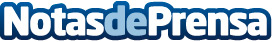 Premios del Clúster Marítimo 2017Ceremonia de entre de los Premios del Clúster Marítimo Español 2017 en el Hotel Ritz de Madrid, tras el tradicional almuerzo del cocido con los invitados al acto. El acto contó con la intervención del presidente del CME, Alejandro Aznar; de Vicent Bouvier, Secretario General de la Mar de la República de Francia; Carlos Cremades, Presidente de Marflet Marine; y Alfonso de Senillosa, Director Adjunto del Gabinete de la Presidencia del Gobierno y Director del Departamento de Seguridad NacionalDatos de contacto:José HenríquezResponsable de comunicación del Clúster Marítimo Español628269082Nota de prensa publicada en: https://www.notasdeprensa.es/premios-del-cluster-maritimo-2017_1 Categorias: Eventos Premios Sector Marítimo http://www.notasdeprensa.es